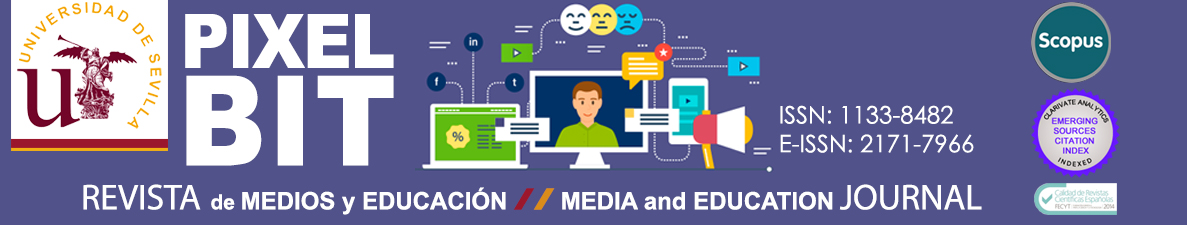 DATOS AUTORESEs necesario que se consignen todos los datos solicitados, y que todos los autores del manuscrito se encuentren registrados en el sistema OJS de Pixel-Bit. Revista de Medios y Educación (https://recyt.fecyt.es/index.php/pixel/login) TÍTULO EN ESPAÑOL: Tecnologías y cultura organizativa en los centros escolares. ¿La uberización de las relaciones laborales?TITLE IN ENGLISH: Technologies and organizational culture in schools. The Labor relations’ uberization?AUTORES (Indicar por orden de prelación):Autor 1 (Responsable de la correspondencia):Nombre: MARIA ISABEL		   Apellidos: PARDO BALDOVÍInstitución: UNIVERSITAT DE VALÈNCIA (Dpto. Didáctica y Organización Escolar)Categoría profesional: PERSONAL INVESTIGADOR EN FORMACIÓN (FPU 16/04009)Cargo que ocupa en la institución (Professional position): PERSONAL INVESTIGADOR EN FORMACIÓN Dirección profesional: AVENIDA BLASCO IBÁÑEZ, 30 (46010) VALENCIA. Ciudad: VALENCIA			 País: ESPAÑATeléfono: 963864607					 E-mail: Misabel.Pardo@uv.esORCID: https://orcid.org/0000-0002-8630-0818ResearchGate: https://www.researchgate.net/profile/Misabel_Pardo_BaldoviAcademia.edu: ____________________________@Twitter:___________________________________ Otra  RRSS: (Other RRSS) https://scholar.google.es/citations?user=Nv7D9qsAAAAJ&hl=esAutor 2:Nombre: ÁNGEL					Apellidos: SAN MARTÍN ALONSO       Institución: UNIVERSITAT DE VALÈNCIA (Dpto. Didáctica y Organización Escolar)Categoría profesional: CATEDRÁTICO DE UNIVERSIDADCargo que ocupa en la institución (Professional position): CATEDRÁTICO DE UNIVERSIDADDirección profesional: AVENIDA BLASCO IBÁÑEZ, 30 (46010) VALENCIA.Ciudad: VALENCIA		 País: ESPAÑATeléfono: 963864427 						E-mail: Angel.Sanmartin@uv.esORCID: https://orcid.org/0000-0003-3565-4250ResearchGate: https://www.researchgate.net/profile/Angel_Alonso14Academia.edu: ____________________________@Twitter:___________________________________ Otra  RRSS: (Other RRSS)______________________